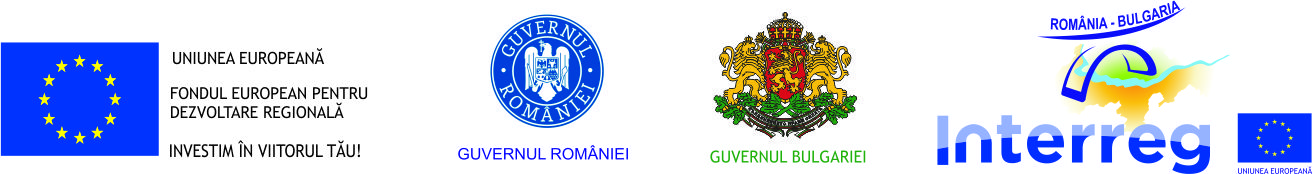 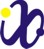 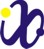 AGENDAConferința Anuală privind progresele înregistrate în implementarea Programului Interreg V-A România-Bulgaria 16 noiembrie 2017                                         Sala de festivități a Morii Vechi din Balchik, Bulgaria 10.30 – 11.00Înregistrarea participanților Interacțiunea informală cu participanții (cafea, apă)11.00 – 11.30Cuvânt de deschidere Reprezentanți:Municipalitatea BalchikMinisterul Dezvoltării Regionale, Administrației Publice și Fondurilor Europene din România (Autoritatea de Management)Ministerul Dezvoltării Regionale și Lucrărilor Publice din Bulgaria (Autoritatea Națională)Biroul Regional pentru Cooperare Transfrontalieră Călărași pentru granița România-Bulgaria (Secretariat Comun pentru Programul Interreg V-A România-Bulgaria)Reprezentanți:Municipalitatea BalchikMinisterul Dezvoltării Regionale, Administrației Publice și Fondurilor Europene din România (Autoritatea de Management)Ministerul Dezvoltării Regionale și Lucrărilor Publice din Bulgaria (Autoritatea Națională)Biroul Regional pentru Cooperare Transfrontalieră Călărași pentru granița România-Bulgaria (Secretariat Comun pentru Programul Interreg V-A România-Bulgaria)11.30 – 12.00Programul Interreg V-A România-BulgariaPrezentarea stadiului implementării Programului Interreg V-A România-Bulgaria: obiective, rezultate, așteptări Prezentarea stadiului implementării Programului Interreg V-A România-Bulgaria: obiective, rezultate, așteptări 12:00 – 12:40Prezentarea unor proiecte finanțate în cadrul Programului Interreg V-A România-Bulgaria – partea 1Proiect „Educația pentru Școala ecologică pentru Promovarea utilizării eficiente atât a patrimoniului cultural și natural, cât și a resurselor”, ROBG-3, BL: Asociația Centrul de Dezvoltare MontanesiumProiect “Dunărea – un fluviu încărcat de istorie”, ROBG-6, BL: Fundația “Open Hand” OHF – PlevenProiect „Educația pentru Școala ecologică pentru Promovarea utilizării eficiente atât a patrimoniului cultural și natural, cât și a resurselor”, ROBG-3, BL: Asociația Centrul de Dezvoltare MontanesiumProiect “Dunărea – un fluviu încărcat de istorie”, ROBG-6, BL: Fundația “Open Hand” OHF – Pleven12:40 – 13:10Conferință de presă13:10 – 14:00Prezentarea unor proiecte finanțate în cadrul Programului Interreg V-A România-Bulgaria – partea 2Proiect “Valorificarea culturii autentice pentru turismul transfrontalier”, ROBG-13, BL: Asociația "Parteneriate regionale pentru dezvoltare durabilă - Vidin" (ARPSD - Vidin)Proiect "Aventura cu balonul – un nou produs turistic comun", ROBG-14, BL: Agenția pentru dezvoltarea regională și centru de afaceri VidinProiect "E-bike net", ROBG-1, BL: Agenția pentru dezvoltarea regională și centru de afaceri VidinProiectarea film în format 2D, elaborat în cadrul proiectului "Promovare a patrimoniului regional cultural în 3D - ARCH 3D", ROBG-15Proiect “Valorificarea culturii autentice pentru turismul transfrontalier”, ROBG-13, BL: Asociația "Parteneriate regionale pentru dezvoltare durabilă - Vidin" (ARPSD - Vidin)Proiect "Aventura cu balonul – un nou produs turistic comun", ROBG-14, BL: Agenția pentru dezvoltarea regională și centru de afaceri VidinProiect "E-bike net", ROBG-1, BL: Agenția pentru dezvoltarea regională și centru de afaceri VidinProiectarea film în format 2D, elaborat în cadrul proiectului "Promovare a patrimoniului regional cultural în 3D - ARCH 3D", ROBG-1514.00 – 15.00Prânz de lucru15.00 – 15.30Program artistic – Ansamblul folcloric din Balchik15:30 – 16:00Prezentarea unei expoziții de fotografii și a unui stand cu materiale promoționale realizate în contextul proiectelor finanțate în cadrul Programului Interreg V-A România-Bulgaria